S O P  SURAT MASUK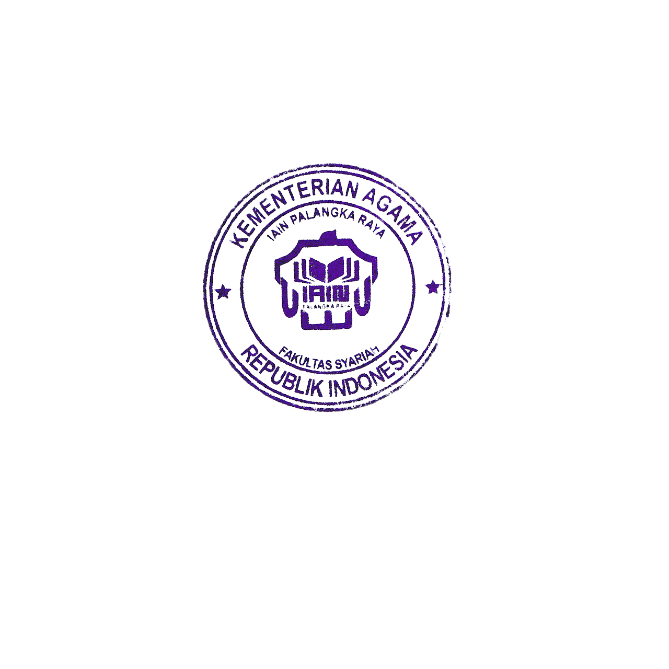 Dekan,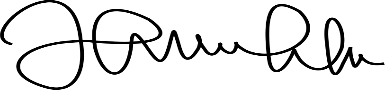 								Dr. H. Abdul Helim, M.Ag								197704132003121003SOP   SURAT MASUK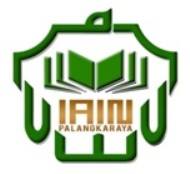 FAKULTAS SYARIAH IAIN PALANGKA RAYANomor SOP609 tahun 2019FAKULTAS SYARIAH IAIN PALANGKA RAYATanggal Pembuatan3 Oktober 2019FAKULTAS SYARIAH IAIN PALANGKA RAYATanggal RevisiFAKULTAS SYARIAH IAIN PALANGKA RAYATanggal Efektif FAKULTAS SYARIAH IAIN PALANGKA RAYADisahkan olehDekan Fakultas SyariahDasar Hukum:Kualifikasi Pelaksanaan:1.	Undang-Undang Nomor 20 Tahun 2003 tentang  Sistem Pendidikan Nasional;2.	Undang-Undang    Nomor   12 Tahun  2012 tentang Pendidikan Tinggi;3.	Peraturan  Pemerintah Republik Indonesia nomor 19 tahun 2005   tentang standar Pendidikan Tinggi;4.  Peraturan  Pemerintah Nomor 4 Tahun 2014 tentang Penyelenggaraan Pendidikan dan pengelolaan Perguruan Tinggi ;5. 	Peraturan Presiden Nomor 144 Tahun 2014 tentang Alih Status STAIN Palangka Raya Menjadi IAIN Palangka Raya;6. 	Peraturan Menteri    Agama RI Nomor    8 Tahun 2015 tentang  Organisasi  dan  Tata Kerja Institut Agama Islam Negeri Palangka Raya.7. 	KMA RI Nomor B.II/3/16684 penetapan Rektor IAIN Palangka Raya periode 2019-20238.	KMA nomor 168 tahun 2010 tentang pedoman penyusunan SOP dilingkungan Kemenag 9.	Keputusan Rektor IAIN nomor 213 tahun 2019, tentang pengangkatan Dekan Fakultas Syariah IAIN Palangka Raya periode 2019-202310.	Keputusan Rektor IAIN Palangka Raya nomor 609 , tentang pengangkatan Tim Penyusunan Standar Operasional Prosedur (SOP) Fakultas Syariah IAIN Palangka Raya tanggal 3 Oktober 2019Surat masuk ke fakultasSurat di prosesSurat diarsipkanKeterkaitan:Peralatan/Perlengkapan:PengusulDekan Wakil dekanKetua jurusankaprodiKabagKasubag AUKKasubag mikwa dan alumniPengelola Administrasi UmumBuku agenda besar surat masuk,computer dllPeringatan:1. Maksud dan tujuan surat2. Tanggal surat masuk3. sifat surat masukPencatatan dan Pendataan:Surat diagendakanNoAktivitasPelaksanaPelaksanaPelaksanaPelaksanaPelaksanaPelaksanaPelaksanaPelaksanaPelaksanaPelaksanaMutu BakuMutu BakuMutu BakuMutu BakuKet.Ket.NoAktivitasPengusul DekanWakil dekan Ketua JurusanKabagKaprodiKasubag AdumKasubag Mikwa dan alumniAdministrasi UmumKelengkapanKelengkapanWaktuOutput1Surat masuk ke fakultasSurat / DokumenSurat / DokumenSurat di terima2Surat masuk di agendakan di buku besar agenda surat masuk Surat / dokumenBuku besar Lembar disposisiSurat / dokumenBuku besar Lembar disposisi1 menitSurat masuk dalam agenda didisposisi ke Dekan3Surat diteruskan ke Dekan untuk disposisi ke wakil dekanSurat / dokumenBuku besar Lembar disposisiSurat / dokumenBuku besar Lembar disposisi1 jamDisposisi dekan4Wadek mempelajari surat masuk dan kemudian meneruskan ke kabag/atau jurusan Surat / dokumenSurat / dokumen30 menitMemberikan disposisi ke kabag/ kajur5Ketua Jurusan mempelajari surat untuk di teruskan  ke prodi untuk di prosesAtau Kabag  mempelajari surat masuk dan kemudian meneruskan surat untuk ditindak lanjuti kasubagSurat / dokumenSurat / dokumen30 menitMemberi disposisi ke kasubag untuk ditindak lanjuti6Memproses suratSurat / dokumenSurat / dokumen30 menitSurat diproses7Memasukan dalam arsipSurat / dokumenSurat / dokumen1 menitarsip